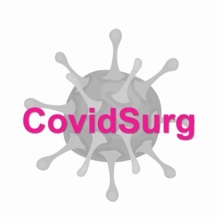 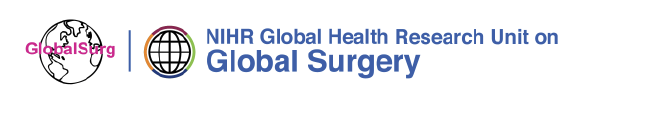 CovidSurg - GlobalSurg Weekدراسة عالمية لتتبع نتائج العمليات الجراحية للمرضى الخاضعين للعمل الجراحينموذج موافقة أب أو وصي شرعي لطفل قاصرموافقة الأهل أو الوصي الشرعي (التوقيع أو البصمة في كل الخانات)البيان الصادر عنك (نرجو الاطلاع علي المحتوي بتمعن)البيان الصادر عنك (نرجو الاطلاع علي المحتوي بتمعن)#لقد قرأت بنفسي / قرأت لي ورقة البيانات التوضيحية للمريض للدراسة المذكورة أعلاه (بتاريخ        /           /        ، النسخة رقم ____) وأتيحت لي الفرصة للنظر في المعلومات المقدمة وطرح الأسئلة.لقد قرأت بنفسي / قرأت لي ورقة البيانات التوضيحية للمريض للدراسة المذكورة أعلاه (بتاريخ        /           /        ، النسخة رقم ____) وأتيحت لي الفرصة للنظر في المعلومات المقدمة وطرح الأسئلة.1أعي تماما أن مشاركة طفلي في هذه الدراسة طوعية وأنه يمكنني الانسحاب في أي وقت دون إبداء أي مسوغ لذلك. أعي أن إلغاء المشاركة في البحث لن يؤثر على الرعاية  الطبية المستقبلية لطفلي.أعي تماما أن مشاركة طفلي في هذه الدراسة طوعية وأنه يمكنني الانسحاب في أي وقت دون إبداء أي مسوغ لذلك. أعي أن إلغاء المشاركة في البحث لن يؤثر على الرعاية  الطبية المستقبلية لطفلي.2أعطي الإذن للباحثين للنظر في سجلات طفلي الطبية للحصول على معلومات حول الرعاية الصحية التي تلقاها والتواصل معي كجزء من هذه الدراسة البحثية.أعطي الإذن للباحثين للنظر في سجلات طفلي الطبية للحصول على معلومات حول الرعاية الصحية التي تلقاها والتواصل معي كجزء من هذه الدراسة البحثية.3أمنح الموافقة الصريحة بعد الاطلاع وفهم كافة الإجراءات المتعلقة ليقوم فريق البحث بمعالجة بيانات طفلي كجزء من هذه الدراسة البحثية. أوافق أن يتم تخزين بيانات طفلي المتعلقة بالدراسة على أنظمة الحاسوب المحمية في المستشفى الذي يتلقي العلاج فيه, وكذلك في جامعة برمنغهام في إنجلترا. حيث سيتم الاحتفاظ بنسخة احتياطية في موقع منفصل للحفاظ على سلامة بيانات طفلي.أمنح الموافقة الصريحة بعد الاطلاع وفهم كافة الإجراءات المتعلقة ليقوم فريق البحث بمعالجة بيانات طفلي كجزء من هذه الدراسة البحثية. أوافق أن يتم تخزين بيانات طفلي المتعلقة بالدراسة على أنظمة الحاسوب المحمية في المستشفى الذي يتلقي العلاج فيه, وكذلك في جامعة برمنغهام في إنجلترا. حيث سيتم الاحتفاظ بنسخة احتياطية في موقع منفصل للحفاظ على سلامة بيانات طفلي.4أوافق على مشاركة طفلي في هذه الدراسة البحثية بعد أن أبلغت تمامًا بالمخاطر المترتبة والفوائد المرجوة والبدائل المتوفرة.أوافق على مشاركة طفلي في هذه الدراسة البحثية بعد أن أبلغت تمامًا بالمخاطر المترتبة والفوائد المرجوة والبدائل المتوفرة.5اسم الباحث الذي قام بتسجيل هذه الموافقةاسم الباحث الذي قام بتسجيل هذه الموافقةاسم الطفل المشارك في البحث :اسم الطفل المشارك في البحث :أنا ، الموقع أدناه ، قمت بالشرح المفصل للمريض المذكور أعلاه حول طبيعة هذه الدراسة والغرض منها بطريقة يمكنه فهمها. لقد شرحت المخاطر التي تنطوي عليها وكذلك الفوائد المحتملة. لقد دعوته لطرح استفسارات حول أي جانب من جوانب الدراسة التي قد تهمه.أنا ، الموقع أدناه ، قمت بالشرح المفصل للمريض المذكور أعلاه حول طبيعة هذه الدراسة والغرض منها بطريقة يمكنه فهمها. لقد شرحت المخاطر التي تنطوي عليها وكذلك الفوائد المحتملة. لقد دعوته لطرح استفسارات حول أي جانب من جوانب الدراسة التي قد تهمه.اسم الوصي الشرعي أو أحد الأبويناسم الوصي الشرعي أو أحد الأبوينتوقيع الباحثتوقيع الباحثعلاقة القائم بالتوقيع بالطفل المشارك في البحثعلاقة القائم بالتوقيع بالطفل المشارك في البحثتوقيع الباحثتوقيع الباحثتوقيع (أو بصمة ) الأهل أو الوصي الشرعي توقيع (أو بصمة ) الأهل أو الوصي الشرعي توقيع الباحثتوقيع الباحثتوقيع (أو بصمة ) الطفل المشارك في البحث  (إن أمكن ذلك)توقيع (أو بصمة ) الطفل المشارك في البحث  (إن أمكن ذلك)تاريخ توقيع الباحث                 /              /              تاريخ توقيع الباحث                 /              /              تاريخ توقيع الأهل أو الوصي الشرعي                  /              /              تاريخ توقيع الأهل أو الوصي الشرعي                  /              /              